A Saint-Grégoire, le mardi 2 avril 2019A l’attention du Président du clubObjet : Foot En Marchant - DécouverteMadame, MonsieurVenez participer à la 1ère Edition de ce rassemblement de Foot En Marchant organisé par le District de Football d’Ille et Vilaine. Découvrez cette pratique et redevenez acteur de votre sport lors de cette matinée ouverte à tous les licencié(e)s !Créez votre équipe de 5 joueurs, ou bien intégrez une équipe sur place.Dimanche 14 Avril 2019URBAN SOCCER – Vern/SeicheRendez-vous à 10h00Début à 10h30Fin à 12h30Pour cette action merci de penser à :S’inscrire OBLIGATOIREMENT avant le MERCREDI 10 AVRIL 2019 en remplissant ce « Google Doc »L’équipement de vos joueurs/joueuses (pas de crampons)Comptant sur votre présence.Amitiés sportives.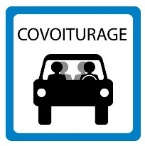 Pensez au covoiturage pour venir sur place !Philippe LE YONDREPrésident du Districtd’Ille et Vilaine de FootballMarc ESCALAISAnimateurCommission LoisirLéo BERNUZEAU06.78.47.42.20 cdfa@foot35.fff.fr Conseiller Technique Départemental